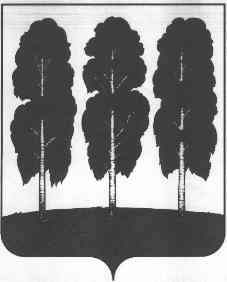 АДМИНИСТРАЦИЯ БЕРЕЗОВСКОГО РАЙОНАХАНТЫ-МАНСИЙСКОГО АВТОНОМНОГО ОКРУГА – ЮГРЫРАСПОРЯЖЕНИЕ от 09.10.2023                                                                                                     № 710-рпгт. БерезовоО создании рабочей группы по выявлению построенных, не зарегистрированных  в ЕГРН объектов индивидуального жилищного строительства на территории Березовского районаВ соответствии с подпунктом 1.5 пункта 1 протокола  рабочего совещания по вопросу достижения показателя «Объем жилищного строительства» от            29 сентября 2023 года:1. Создать рабочую группу по выявлению построенных, не зарегистрированных в ЕГРН объектов индивидуального жилищного строительства на территории Березовского района и утвердить ее состав согласно приложению к настоящему распоряжению.2. Разместить настоящее распоряжение на официальном веб-сайте органов местного самоуправления Березовского района.3.  Настоящее распоряжение вступает в силу после его подписания. И.о. главы района	                                                                            Г.Г. КудряшовПриложение к распоряжению администрации Березовского районаот 09.10.2023  № 710-рСОСТАВ Рабочей группы по выявлению построенных, не зарегистрированных  в ЕГРН объектов индивидуального жилищного строительства на территории Березовского района- Стрекаловских А.Ю. - заведующий отделом архитектуры и градостроительства администрации Березовского района;- Копылова С.И. –заведующий градостроительным сектором отдела архитектуры и градостроительства администрации Березовского района;-Волкова О.Г. – ведущий специалист отдела архитектуры и градостроительства администрации Березовского района;- Чернятьева Е.Д. – начальник Березовского отделения Управления Федеральной службы государственной регистрации и картографии по Ханты-Мансийскому автономному округу-Югре (по согласованию);- Скирда М.В. – начальник отдела по земельному и муниципальному хозяйству администрации городского поселения Игрим (по согласованию);- Филиппов А.Э. –  главный специалист отдела жилищных отношений и реализации программ администрации сельского поселения Саранпауль (по согласованию); - Дурницина Н.А. – главный специалист по земельным вопросам администрации сельского поселения Светлый (по согласованию); - Цимбалова Т.А – главный специалист по муниципальному  имуществу и контролю сельского поселения Приполярный (по согласованию);- Ворошилова Е.Г. – главный специалист по общим вопросам администрации сельского поселения Хулимсунт (по согласованию).